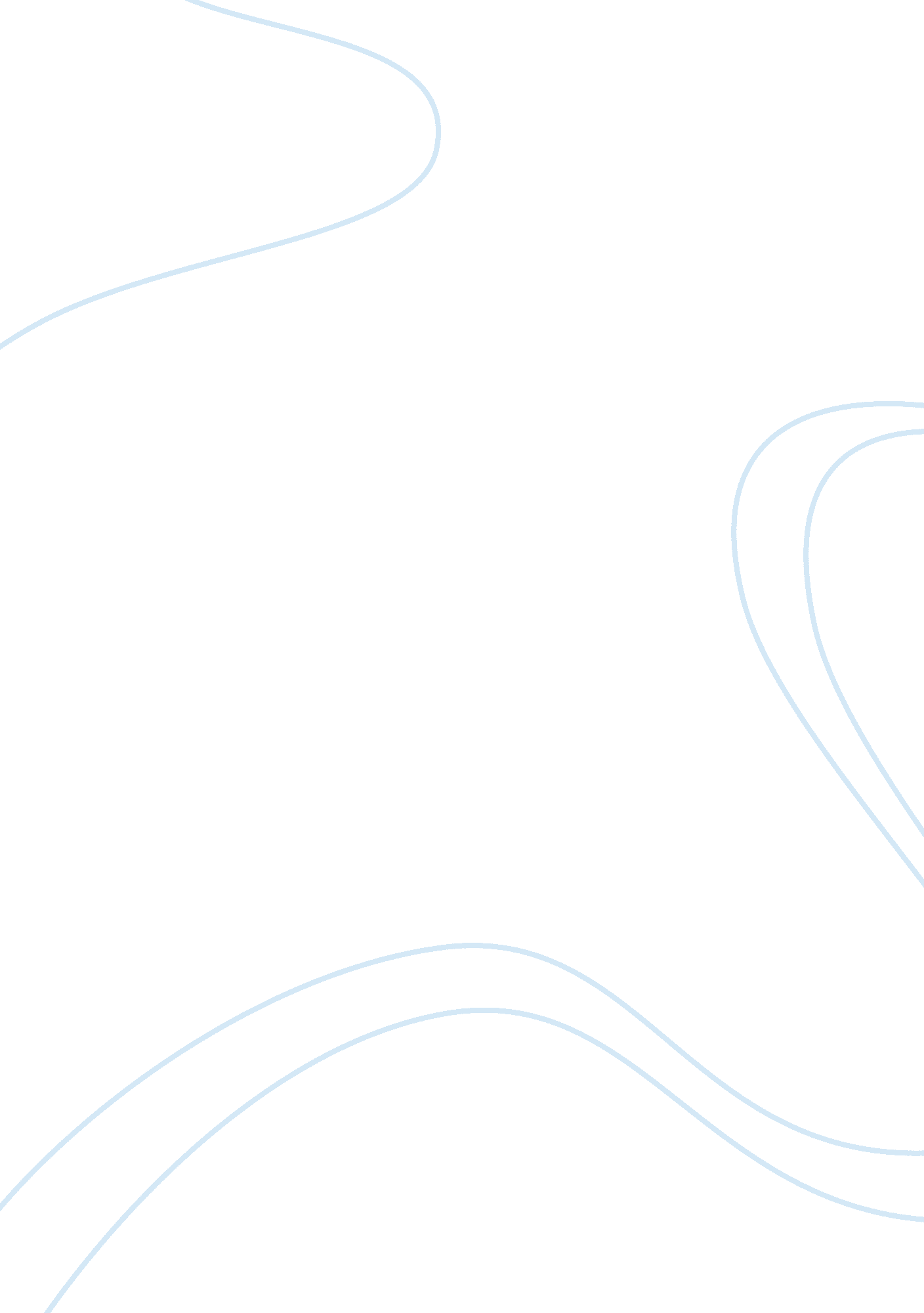 Key drivers affecting health care organizations and the u.s. health care delivery...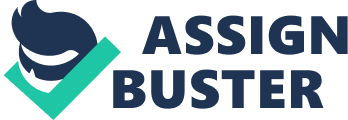 Key Drivers Affecting Healthcare Organizations Key Drivers Affecting Healthcare Organizations Healthcare organizations around theworld are faced with the uphill task of delivering quality and effective healthcare as recent trends in technology and population continue to change. It is undeniable that there are challenges that these organizations face in order to come up with the efficient healthcare system that societies need. There is a need to try and find the right policy plans in order to allow these healthcare organizations to improve on healthcare delivery in the United States (Garber & AHA, 2006). That being said, it is crucial to look at some of the drivers affecting healthcare organizations, and the implications that these drivers pose to the healthcare system. This paper will briefly discuss these issues, and find out how these reforms may positively affect key players in the healthcare system. 
One of the main drivers affecting healthcare organizations is cost. The cost of care in most healthcare organizations in the United States is considered to be the key driver affecting the manner in which most organizations operate. At the moment, countless people are not able to acquire quality medical attention due to its high cost (Garber & AHA, 2006). It is true that the cost of healthcare provision is going higher and not many people are capable of acquiring the effective and quality healthcare they desire. The second driver is the increase in need for healthcare employees. There is no question about the recent spell of reducing healthcare workers in the United States, which presents a tremendous challenge to the healthcare sector. 
Current and future implications of these drivers lie in the fact that patients may not get what they truly desire from the healthcare organizations or healthcare delivery systems. It is next to impossible to fully provide for a changing environment when negative progress riddles a system that is meant to cater to a large population. Furthermore, a reduction in healthcare workers means that a shortage looms in the horizon, which implies that countless other patients may receive the short end of the stick when it comes to efficient healthcare provision (Buchbinder & Shanks, 2011). One change that countless people would want enacted is the recruitment of more healthcare workers in the region. Also, a reduction in the cost of healthcare services may be a reform that most people would want to see enacted. 
These changes are crucial to the patient because, in the long run, they would be able to pay for the services they urgently need. Furthermore, they will not necessarily have to worry about being broke to acquire these basic services. To the administrator of these healthcare services, there will be the chance to provide quality healthcare without running the risk of having few staff members catering to a large number of patients. This means that staff members will not be overworked and underpaid while providing their services to the general public (Buchbinder & Shanks, 2011). International comparison allows individuals to analyze some of the aspects that surround the healthcare system, and what may be wrong with it. This allows people to take the time to analyze the reforms they might make, and how this fits into the current economic system of the region. 
In conclusion, addressing the drivers affecting healthcare organizations and healthcare delivery systems is vital for any society. Every aspect of these drivers must be critically analyzed to provide adequate tools to allow positive changes to take place (Block, 2009). Policymakers need these tools to provide the healthcare sector, and in turn society, with the right properties that might provide the healthcare delivery systems with an avenue to do what they do best, and that is; provide effective and quality healthcare. 
References 
Block, D. J. (2009). Healthcare stewardship. New York: American Printing Press. 
Buchbinder, S. B., & Shanks, N. H. (2011). Introduction to healthcare management. Oxford: Oxford University Press. 
Garber, K. M., & American Hospital Association. (2006). U. S. healthcare delivery system. Washington, DC: Author. 